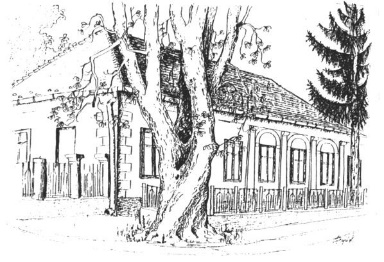 Alcsútdobozi József Nádor Általános Iskola éves munkaterve2018/19.Alcsútdoboz, 8087 Szabadság u. 105.06 22 353 168nadoriskalcsut@gmail.comwww.alcsutdoboziiskola.huOM: 201310Fenntartó: Székesfehérvári Tankerületi KözpontSzékesfehérvár Petőfi Sándor utca 5. 8000Keindl Zoltánné igazgató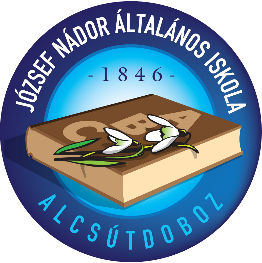 A tanítási év első napja: szeptember 3. hétfő, az utolsó június 14. péntek181 tanítási napBevezetés:Iskolánk falusi kisiskola, melynek elsődleges célja továbbra is az, hogy az iskolánk őrizze meg sajátos arculatát, a köznevelési törvény és saját hagyományai szerint nyújtson olyan egységes, korszerű, stabil, tovább fejleszthető ismereteket, képességeket, készségeket, amelyek megfelelő alapot adnak a középiskolai tanulmányokhoz és a mindennapi élethez. Eztszolgálják azok a nevelési-oktatási feladatok, amelyeket kitűztünk e célok megvalósítása érdekében.I. Nevelési-oktatási célok és feladatok:1. Cél: 2011. évi CXC. törvény megvalósításaFeladat: 	E-napló hivatalos bevezetéseMindennapos testnevelés az 1-8 osztálybanHit és erkölcstan/erkölcstan az 1-8 osztálybanHelyi tanterv 2013 tanterv az 1-8. osztálybanLogopédiai biztosítása a szakszolgálaton keresztülLogopédiai biztosítása az SNI-seknek a fenntartón keresztül. Gyógytestnevelés órák biztosításaKötelező benntartózkodás 16.00 óráigÜgyelet 16.30 óráigPedagógusoknak 32 óra kötelező bent tartózkodásIntézményvezetőnek vagy a helyettesnek addig ameddig az utolsó tanuló az intézményben tartózkodik. 2. Cél: Tehetséggondozás és felzárkóztatás, a lemorzsolódás megakadályozása, az országos kompetenciamérés eredményeinek szinten tartása, javítása.Feladat: Tanulmányi versenyeken való részvétel – lehetőségek függvényébenPlusz órák a tehetségeseknek és a felzárkóztatásra szorulóknakBelső tantárgyi mérések a pedagógiai program alapján és a mérési eredmények elemzéseDifer mérés az 1.évfolyamonMérési intézkedési terv alkalmazásaÚj módszerek (pl. kooperatív technikák, projekt, témahét, differenciálás		IKT eszközök alkalmazása)	3. Cél: Esélyegyenlőség megteremtése, ifjúságvédelem biztosításaFeladat: Integráció (SNI, BTM) folytatásaEgyüttműködés a szakszolgálattal, a szociális ellátórendszerrel, a gyermek és rendvédelmi szervekkel4. Cél: Az intézményi működés folyamatos fejlesztéseFeladat: Tervszerű ellenőrzés, értékelésTantárgyi bemeneti (év eleji) félévi és kimeneti (év végi) mérések alkalmazása (2. évfolyamtól matematika, szövegértés)6. és 8. évfolyamon belső vizsgáztatás angolbólSzóbeli vizsga történelemből a 8. évfolyamonÍrásbeli vizsga magyar nyelv és irodalomból és matematikából a 8. évfolyamonOrszágos kompetenciamérésre felkészítés, eredményeinek kiértékelése	5. Cél: Kulturált kapcsolati formák kialakítása és alkalmazása 	Tanár-diák, diák-diák és szülő-tanár viszonylatban egyaránt. A tanulók neveltségi szintjének javításaA tanulók kommunikációjának fejlesztéseFeladat: Élő, napi kapcsolat a szülőkkel. (Személyesen, e- mailben, telefonon, levélben)A Diákönkormányzat minél szélesebb körű részvétele az iskola életében.FogadóórákOsztályfőnöki órák lehetőségeinek kihasználásaŐszi nyílt nap megszervezéseA házirend folyamatos betartatásaDADA program 7.- 8.osztálybanPályaorientáció a 7.-8. évfolyamon Pályaorientációs kirándulás az 5.-8. évfolyamonTanórán kívüli programok – délutáni foglalkoztatók, iskolai rendezvények, ünnepélyek6. Cél: Rendszeres mozgásra nevelésFeladat: Tömegsport biztosítása alsóban és felsőbenMindennapos testnevelés 1-8.osztálybanGyermeklabdarúgás folytatása (Bozsik foci) Labdajátékok oktatásának folytatásaVersenyeken való részvétel(pl. atlétika foci–lehetőségek függvényébenEgészségnapSportnapPuskás Akadémia Reál tanodája kosárlabda szakosztály lehetőségének nyújtása		7. Cél: Környezettudatos szemléletmód kialakításaFeladat: Osztályfőnöki órák lehetőségeinek kihasználásaFöld napja projektnap – fenntarthatóság témahetén belül.      8. Tanulmányi és sportversenyek Feladat: A tanulmányi és sportversenyre tanulóinkat a lehető legjobban felkészíteni.Márton napi szavalóverseny -  Szivárvány projekt – alsó tagozat Márton napi területi szavalóverseny – Bicske járás iskoláinak – alsó tagozatMóra Ferenc felolvasóverseny alsó tagozatosoknakSzépíró verseny felső tagozatosoknakFütyül a rigó! - Népdal éneklési verseny Szivárvány projekt alsó-felső tagozatDiákolimpia – labdarúgás – alsó felső tagozatBozsik Intézményi Labdarúgás – alsó tagozatDiákolimpia – Többpróba – atlétika – 3.-8. osztályigDiákolimpia – Mezei futóverseny egész iskolaKisiskolások kézilabda versenyeKisiskolások labdarúgásaZrínyi Ilona matematika verseny  3.-8. osztályigNádor kupa  alsó és felső tagozatMesemondó verseny alós tagozatÁllatok világnapja – rajzverseny alsó és felső tagozatNépmese világnapja – pedagógusok előadásaSzépírási verseny alsó tagozatSzépolvasási verseny – alsó tagozatmini olimpia – alsó tagozatAngol felolvasó verseny – felső tagozatadventi szavalóverseny – felső tagozatMit tudsz Angliáról? – levelezős verseny – felső tagozatIsmerd meg a hazád! földrajzi-honismereti verseny9. Pályázatokban való részvétel: EFOP 3.3.2.-16-00081  Szivárvány projekt EFOP 3.3.5-17 – Kísérleti módszertani élményprogramHatártalanul EFOP-3.2.4-16-2016-00001 „Digitális kompetencia fejlesztéseBoldog Iskola – boldogórák 10. Intézményünk diákönkormányzatának szervezésében a Fejér Megyei Kormányhivatal Népegészségügyi Főosztályának ajánlásával, a következő egészségfejlesztési törekvéseket, előadásokat szeretnénk a gyerekekkel megismertetni. Dohányzás megelőzése és visszaszorításaUgrás a sötétbe! interaktív dohányzásmegelőző foglalkozás felső tagozatosoknak Én nem fogok cigizni! – interaktív dohányzás megelőző foglalkozás alsósoknakFelelős szexuális magatartás kialakítása! Amit tudni akarsz a szexről! – interaktív foglalkozás az 5.-8. osztály számára. Egészséges táplálkozás és testmozgás100 kalóriás tálca révén bemutatjuk a 7.-8. osztályosok mennyi mozgást rejtenek ételeink. Szeptember 22. Bringázz a suliba!  - autómentes nap Valentin nap a suliban!   február 14.Macinap a suliban!   február 2. Ölelések napja!  október 15. december 4. január 21. A mosoly világnapja! október 1. A víz világnapja március 22. A Föld világnapja: április 22. II. Nevelői megbízatások:Osztályfőnökök:osztály Béndek Lászlóné osztály Weizengruberné Keindl Mariettaosztály ( Daróczi Andrea )  4.    osztály Szanyiné Halgancz Teréz  5.    osztály Baráth Judit  6.    osztály Béndek László  7.    osztály Siposné Bokor Kata  8.    osztály Keindl ZoltánnéAlsós munkaközösség-vezető: 		Szanyiné Halgancz Teréz Felsős munkaközösség-vezető: 		Pallagh JánosnéWeizengruberné Keindl Marietta mentora: 	Szanyiné Halgancz TerézDÖK segítő pedagógus: 			Makayné Blaskó Lilla Ifjúságvédelmi felelős: 			Pallagh JánosnéBelső ellenőrzési csoport tagjai: 		Pallagh Jánosné						Baráth Judit						Vas SzilviaTankönyvfelelős: 				Béndek LászlóMérés-értékelés vezetője: 			Béndek Lászlóné Magyar irodalom és nyelv – Etika		Pallagh JánosnéMatematika – fizika				Kovács AttilaAngol						Baráth JuditTörténelem 					Hammang Erika - óraadóKörnyezetismeret – Földrajz 			Béndek LászlóBiológia - technika				Pilling Pál - óraadóKémia						Tóth Melinda – óraadóInformatika					Baráth JuditÉnek-zene					Illés Richárd – óraadóTestnevelés – sportkör- úszás		Siposné Bokor KatalinRajz 						Kántor ErikaNéptánc					Linczenbold MaximilliamFejlesztő pedagógus				Makayné Blaskó LillaSzakkörökBáb szakkör					Szanyiné Halgancz TerézKézműves szakkör				Makayné Blaskó LillaAngol szakkör					Baráth JuditBozsik foci vagy alsós sportkör		Siposné Bokor KatalinLabdajátékok felsősöknek 			Siposné Bokor KatalinÉnekkar					Illés RichárdDélutáni foglalkoztatókAngol kompetencia fejlesztés		Baráth JuditMagyar kompetencia fejlesztés		Pallagh JánosnéFelvételi előkészítő magyar			Pallagh JánosnéFelvételi előkészítő matematikából 		Kovács Attila Felzárkóztató angolból			Baráth JuditTanulószoba					Kántor ErikaNapközi 1.-2. 					Vas Szilvia (Tóth Zoltánné)Napközi 3.-4. 					Daróczi AndreaBoldogórák felelőse				Keindl Zoltánné intézményvezető III. A tanév előkészítésének feladatai, személyi, tárgyi feltételek:Tankönyvárusítás: 2018. 08.28. 08.00-16.00felelőse: Béndek Lászlóiskolatitkár – napközisek, tanulószobások, étkezők jogosultságainak összegzése 2018. 08. 28-ig.Szertárak /leltárjegyzék/áttekintése: 2018. 08. 31felelős: nevelőtestület valamennyi tagjaFelügyelet rendje: 2018. 08. 29.  – felelős Baráth Judit Anyakönyvek, haladási és osztályozó naplók, törzskönyvek pontosítása,kitöltésefelelőse: Osztályfőnökök, igazgatóhelyettesIV. A tanév rendje és legfontosabb dátumai: A 2018/19-as tanévben a tanítási év első tanítási napja 2018. szeptember 3. (hétfő), utolsó tanítási napja 2019. június 14. (péntek) lesz. A tanítási év első féléve 2018. január 25-ig tart. Az iskolák 2019. február 1-ig értesítik a tanulókat, kiskorú tanuló esetén a szülőket az első félévben elért tanulmányi eredményekről. 181 tanítási nap.Az őszi szünet előtti utolsó tanítási nap 2018. október 26. (péntek), a szünet utáni első tanítási nap 2018. november 5. (hétfő). A téli szünet előtti utolsó tanítási nap 2018. december 21. (péntek), a szünet utáni első tanítási nap 2019. január 7. (hétfő).A tavaszi szünet előtti utolsó tanítási nap 2019. április 16. (kedd), a szünet utáni első tanítási nap 2019. április 24.A 2018/19-es tanévben is lesznek témahetek, amik a következők szerint épülnek fel:„Pénz7” pénzügyi és vállalkozói témahét 2019. február 25. és 2019. március 1.Fenntarthatósági Témahét 2019. március 18. és 2019. március 22. között Digitális Témahét 2019. április 8. és 2019. április 12. között.V. Értekezletek, fogadóórák:Tantestületi: hat értekezlet (alakuló, tanévnyitó, félévi osztályozó, féléviértékelő, év végi osztályozó, tanév végi értékelő), de a tanév közben felmerülő problémák megoldására további értekezletek hívhatók össze.Minden páros héten hétfőn műhelymunka, a páratlanokon munkaközösségek szakmai műhelymunkája  Szülői értekezlet: kettő értekezlet (az osztályfőnök döntése alapján)Fogadóórák: Minden pedagógusnak minden héten egy megjelölt időpontban.A tanév folyamán két nevelési értekezlet, melyek közül egynek témája a kompetencia mérés és NETFIT mérés eredményeinek kiértékeléseVI. Leendő első osztályosokkal és a szüleikkel való kapcsolattartás formáinak kialakításaősszel óvodavezető felkereséserészvétel az óvodai farsangoncsoportfoglalkozás megtekintése az óvodábanmárcius 11. Óvodalátogatás – nyílt nap a suliban Gergely járás – gólyanap szülői értekezlet megtartásabeiratkozás előtt szórólap kiadásaA 2018/19-es tanév fontosabb eseményei, időpontjai, felelősei:Alakuló értekezlet: 2018. augusztus 27. hétfő 08:00Feladat:Az intézményben zajló felújítási munkálatokról tájékoztatás, együttműködés kéréseA tantestület új tagjainak bemutatása, Az osztályfőnökök megnevezése A munkaközösség vezetők felkéréseA mentor megnevezéseA diákönkormányzatot segítő pedagógus megnevezéseAz ifjúságvédelmi felelős megnevezéseA BECS csoport tagjainak felkéréseTankönyvfelelős megnevezéseMérés értékelést vezető pedagógus felkéréseTantárgyfelosztás ismertetéseÉves munkaterv kialakítása, megvitatása, tervezéseA tanévnyitó ünnepség szervezési feladataiTankönyvosztással kapcsolatos feladatok, a napközi és tanulószobai beiratkozás 16.00 órai itt tartózkodással. Osztálytermek megnevezéseEgyéni munkatervek, célok és feladatok meghatározásaTűzvédelmi oktatás – szeptember 5.Munkavédelmi oktatás – szeptember 5.Tantermek beosztása: osztály emelet középső terem 2. számúosztály emelet első terem 3. számúosztály fejlesztő szoba a magyar, matematika és környezetismeret órákon, a többin 3. számú terem   15. számúosztály emelet utolsó terem 1. számúosztály földszint első terem 5. számúosztály táncterem 13. számúosztály földszint utolsó terem 4. számúosztály földszint kicsi informatika terem 12. számú teremIdeiglenes tanári: emelet lány öltöző Tízórai és uzsonna az aulában lesz kiosztva, mint régen. Az étkeztetést az önkormányzat a sportcsarnokban végzi, ennek a megszervezése nagy feladat, kérem, mindenki segítsen benne. Gyermekek felügyelete, biztonságos átkísérése, majd visszakísérése.  Munka alkalmassági vizsgálat - helyben jön a doktor úr – felelőse iskolatitkárFelelőse: Igazgató        2018. augusztus 30.   10.00 óra Tankönyvosztás:  2018. augusztus 28. kedd  08.00-16.00Felelős: Béndek László segítő: Makayné Blaskó LillaNapközire, tanulószobára, étkeztetésre való jelentkeztetés Felelőse: Daróczi Andrea és Szentgyörgyi Gáborné A Munkaközösségek munkaterveinek kialakítása 2018. augusztus 29. 08:00-10.00 A munkaközösségek vezetői előzetesen egyeztetik tervezetüket az adott munkaközösséggel, melyről írásos jegyzőkönyv is készül. A munkaterveket és jegyzőkönyveket a fenti határidővel leadják. A munkaterv az igazgató jóváhagyásával érvényes. A munkaterv az éves munkaterv része, mindenkire kötelező hatállyal bír.A Házirend felülvizsgálata javaslattétel Felelőse: Szanyiné Halgancz Teréz és Pallagh Jánosné Az intézményi önértékelési csoport éves tervének elkészítése  2018. augusztus 29. 10: 12:00Felelőse: Baráth Judit – Pallagh Jánosné – Vas SzilviaTanévnyitó értekezlet: 2018. augusztus 30. csütörtök 08:00Felelőse: Igazgató, munkaközösségvezetőkFeladat:Önértékelés, önismeret és gyermekközpontúság1. Az elmúlt tanév oktató-nevelő munkájának tapasztalatai alapján helyzetelemzés, mérési eredmények vizsgálata különös tekintettel az országos kompetencia mérés eredményeire, a felvételi eredményekrecélok meghatározása, stratégiai terv megfogalmazása.2.  Műhelymunkák szervezése3. A munkaközösségek éves munkatervének ismertetése, az intézményi munkatervhez hozzárendelése.4.  Az éves munkaterv elfogadása5.  BECS csoport feladatainak rögzítése – éves önértékelési terv elfogadása7. Tanévnyitó részleteinek pontosítása 2018. szeptember 3. hétfő reggel 08:009. Tantárgyfelosztás megbeszéléseAz értekezletről jegyzőkönyv készül. Ünnepélyes tanévnyitó: 2018. szeptember 3. hétfő  08.00Felelős: Béndek Lászlóné és Weizengruberné Keindl MariettaHangosítás: Elek János ( meg van rendelve) Első tanítási nap feladatai: Órarendek kiosztásaTűz és balesetvédelmi oktatás megtartása, jegyzőkönyveztetése a diákok körében.A házirend, órarend, és közlekedési ismeretek ismertetése. Diákküldöttek választásaOsztálylétszámok rögzítése, bejáró, étkező tanulók létszámjelentéseSzakkörök, délutáni foglalkoztatókra a jelentkezők rögzítése, szakköri naplók megnyitása.FONTOS! A szakkörre félévre jelentkeznek a gyerekek, arra be kell iratkozni és egy félévre a tanulóra nézve kötelező. 2.-3. óra osztályfőnöki 4.-5 óra Boldogságóra – Ép testben ép lélek – közös zenés foglalkozás Közös ebéd a sportudvaron. 2018. szeptember 5. szerda 14:00 óra Tűz és balesetvédelmi oktatás – Kiszi József előadásábanDiákönkormányzat alakuló ülése: 2018. szeptember 4. kedd 14:00Felelős: igazgató, DÖK segítő tanára Makayné Blaskó LillaFeladat: Iskolai munkaterv véleményezése, DÖK éves munkatervének elkészítéseVezető tisztségviselők választása,Jegyzőkönyv készítése, a munkaterv tantestület felé való ismertetése, irattárazása.2018. szeptember 5. Diákönkormányzat szavazása a Székesfehérvári Tankerületi Központ Intézményi Tanácsába. Küldött jelöltekre szavazás. 2018. szeptember 6. űrlap kitöltése a szavazatok eredményének rögzítése. 2018. szeptember 10. hétfő 17.00 óra Szülői munkaközösség első ülése az igazgató összehívása alapján. Felelős: Igazgató – Szmk elnök Szülői értekezletek megtartása: 2018. szeptember 17- szeptember 28-ig. Felelőse: osztályfőnökökFeladat: A szülők tájékoztatása a házirendről, az iskola éves munkatervéről, az adott osztályt érintő fontosabb eseményekről. A délutáni foglalkoztatók fontosságáról, a tehetséggondozásról, felzárkóztatásról. Röviden a tantervi követelményekről.A pedagógusok fogadóóráiról, arra a bejelentkezésekről.A rendezvényeinkről, melyre kérjük a szülői segítséget.Osztálykirándulások, egyéb programok közösségépítő tevékenységekSzülői munkaközösségi tagok választása. A nyílt napra vonatkozó szabályokra külön fel kell hívni a figyelmet. Egész évre vonatkozóan engedélyeztetni kell a szülőkkel a tanulók tanulmányi és sportversenyekre való szállítását, e-mail címet kérni, nyilatkoztatni a fotózásról a Honlap tekintetében és az Alcsútdobozi Hírek és az alcsútdobozi iskola facebook oldala tekintetében. ( Ennek a formanyomtatványnak a felelőse: Béndek László igh. )2018. szeptember 24. papírgyűjtés 13:00 órától 16:00 óráig1. Tanítás nélküli munkanap -  2018. szeptember 28.       Pályaválasztási tanácsadás, segítségnyújtás, üzemlátogatásokFelelős: Keindl Zoltánné Cél: Echo televízió – betekintés a televíziózás szakmájába. Bicskei Vincotech, Bicskei Tűzoltóság, Bicskei Mentőszolgálat Feladat: Felhívni azt ahova megyünk, egyeztetni, tervezni, a szülőket kiértesíteni, buszt rendelni, stb.. Alsósoknak: A Te apukád, anyukád mit dolgozik? Elhívni olyan szülőket, akik érdekes munkahelyen dolgoznak és szívesen mesélnek a munkahelyükről.Tanmenetek leadási határideje: 2018. október 1. hétfőFelelős: Munkaközösség vezetőkFeladat: A munkaterv óraszámi megfelelése, a tantervi követelményszintnek való megfelelés ellenőrzése. A tanmenetek intézményi sajátosságainak ellenőrzése. A tanmeneteket a munkaközösség vezetők hagyják jóvá. A jóváhagyott tanmenetekről listát készítenek.Statisztikai adatszolgáltatás: 2018. október 1. hétfőFelelős: Igazgató, osztályfőnökök, napközis, tanulószobás pedagógusokFeladat: Igazgatóhelyettes által kiadott űrlapok naplók szerinti kitöltése. Az adatszolgáltatás hitelességéért a pedagógus a felelős.Népmese világnapja: pedagógusok előadása az iskolaudvaron Rajzverseny – állatok világnapja alkalmából  2018. október 4. csütörtök Boldogságóra – Szeresd a környezeted! – interaktív óra  alsós munkaközösségFelelőse: Weizengruberné Keindl Marietta Aradi vértanúk emléknapja: 2018. október 5. péntekFelelős: 2. osztály osztályfőnökeFeladat:Iskola szintű megemlékezés, méltatás, dekoráció készítésDIFER-mérés létszámának felmérése az első évfolyamon: 2018. október 12.Felelős: mérést vezető kollégaelső osztályos osztályfőnökFeladat: A tanuló eltérő ütemű fejlődéséből, fejlesztési szükségleteiből fakadó egyéni hátrányok csökkentése, továbbá az alapkészségek sikeres megalapozása és kibontakoztatása érdekében fel kell mérni azon első osztályosok körét, akiknél az óvodai jelzések vagy a tanév kezdete óta szerzett tapasztalatok alapján az alapkészségek fejlesztését hangsúlyosabban kell a későbbiekben támogatni.2. tanítás nélküli munkanap 2018. október 13. szombat munkanap – ledolgozzuk a nemzeti ünnep szabadnapon történő bejövetelével. Nincs tanítás. Őszi nyílt hét: 2018. október 15-19.Felelős: a kiértesítés a munkaközösség-vezetők feladata október 5-ig. Feladat: Az óralátogatások ütemezése: hétfő: 1.-2. évfolyam, kedd 3.-4. évfolyam, szerda 5.-6. évfolyam, csütörtök 7.-8. évfolyamA szülőket írásban értesíteni kell az időpontokról október 5-ig. A látogatók létszámát rögzíteni kell a naplóban. Minden tanóra látogatható.Matematika és szövegértés szintmérés eredményének leadása 2018. október 19-ig minden évfolyamon az első osztályt kivéve.Felelős: Munkaközösség-vezetőknek kell összegyűjteni a szakos pedagógusok által leadott adatokat.Feladat: A szintlapokat a munkaközösség vezetők készítik elő, egységesen határozzák meg a mérési területeket, ellenőrzik a javítást, értékelést.Az eredményekről a szaktanárok tájékoztatják a szülőket. Az évfolyamok eredményeit a munkaközösség vezetők leadják a helyettesnek, amennyiben szükséges úgy a szaktanárok intézkedési tervet készítenek a jobb eredmény érdekében.2018. október 25. Iskolai Márton napi szavalóverseny– alsós munkaközösségFelelős: Keindl Zoltánné – Szivárvány projekt EFOP 3.3.2-16-00081Fontos: Jelenléti ív 2018. október 24. szerda Helyesírási verseny 7.-8. évfolyam –14:00 óra felsős munkaközösség Pallagh Jánosné szervezésében. Jelentkezés alapján vehetnek részt rajta a gyerekek. Ünnepi megemlékezés az 1956-os forradalom és szabadságharc tiszteletére 2018. október 23. kedd  10:00   munkanap   Felelős: 6. osztály osztályfőnöke Feladat: Irodalmi műsor előadása, közös iskolai ünneplés a faluvalTantárgyi koncentráció: magyar nyelv és irodalom, történelem, ének-zeneDiákolimpia labdarúgó torna 2018. október közepe – Bicskei Csokonaiban 1. fordulóDIFER mérések jelentésének határideje: 2018. október 26. Felelős: igazgatóhelyettes, 1. osztályfőnökFeladat: A Hivatal által meghatározott módon jelentik a DIFER tanulók létszámátAz őszi szünet 2018. október 29-től 2018. november 4-ig tart. Az őszi szünet előtti utolsó tanítási nap 2018. október 26. (péntek), a szünet utáni első tanítási nap 2018. november 5. (hétfő).Felelőse: Munkaközösség vezetőkFeladat: Fel kell mérni október 19-ig, hogy igényel-e valaki felügyeletet az őszi szünet időszakára. Október 29-30-31.november 2-reA családok írásos értesítése október 19-ig.Ügyeleti igények felmérése.  ( napközis nevelő, tanulószobai pedagógus )10 igénylő esetén az iskola köteles ügyeletet biztosítani. Ügyeletre minden pedagógus beosztható. Ügyeleti rend készítése.Márton napi területi szavalóverseny 2018. november 8. csütörtök 14:00Felelőse: Alsós munkaközösség, tantestületa meghívók elküldése október 19-ig.Feladat: Versenykiírás elkészítése, közzététele, október közepéig.Felkészítő, előkészítő, koordináló munka3. tanítás nélküli munkanap – nevelési értekezlet2018. november 10. szombat – munkanap Téma: Digitális oktatás az általános iskolában Egyéni személyiségfejlesztés a tanórán 2018. november 11. Boldogság óra – optimizmus gyakorlásaNádor kupa –  2018. november 13-14.  Felelős: Siposné Bokor Katalin testnevelő és a testnevelést tanítókFeladat: A környék iskoláiból csapatokat hívni, a rendezvényt a sportcsarnokban lebonyolítani.Játékvezetőt felkérni, Jutalmakról gondoskodni- érmek, kupák, serlegek, oklevelek, Az országos kompetenciaméréshez szükséges adatszolgáltatás határideje: 2018. november 23-ig.Felelőse: Igazgatóhelyettes, kompetencia mérésért felelős pedagógusFeladat: Osztályfőnökök( 6. 8. évfolyam) adatszolgáltatása.Ki kell térni az SNI és a BTM-es tanulókra. Az adatokat a naplók alapján lehet szolgáltatni. A pontos adatszolgáltatásért az osztályfőnök felel.Felsős színházlátogatás – november 5- november 30-ig bármikor Felelős: Pallagh Jánosné 2018. november 27. kedd- Angol felolvasóverseny 14:00 óra 5.-8. évfolyam – felsős munkaközösség Baráth Judit szervezésébenDIFER- vizsgálatok elvégzésének végső határideje: 2017. november 30. Felelős: Alsós munkaközösségvezető, elsős osztályfőnök, mentorpedagógusFeladat: A vizsgálatok eredményeinek irattárazása. Az eredmény függvényében a       tanuló további vizsgálatának kezdeményezése, a szülő értesítése.Sport-Mozgás- Életforma- egészségvédelem – projektoktatás Boldogságóra – kapcsolatok ápolásaMikuláskupa             2018. december 1. szombat – munkanap Tantárgyi koncentráció: környezetismeret, biológia, testnevelés, Felelős: Béndek László és Siposné KataFeladat:  Minden tantárgy tananyagához illeszkedően játékos formában beillesztjük az egészséges életmód témát, szűrővizsgálatok, előadások a témához kapcsolódóan, a mozgás népszerűsítéseAdventi szavalóverseny felső tagozatosoknak 2018. december 13. csütörtök 14.00Szervező: Felsős munkaközösség Felelőse: Pallagh Jánosné 2018. december 15. munkanap szombat. Boldogságóra – boldogító jócselekedetekProjektnap: Advent bűvöletébenTantárgyi koncentráció: magyar nyelv és irodalom, ének, rajz, technikaKarácsonyi műsor – közös ünnepi ebéd és éneklés a fa mellett 2018. december 20. csütörtök 12.00  Felelős: Keindl Zoltánné- Daróczi Andi és a 8. osztályFeladat: Minden osztálynak készülnie kell egy apró műsorral, melyet a fa mellett kell előadnia. Közös ebéd felszolgálása, ajándékok kiosztása. Angyalka tasak megvarrása, abba ajándékról gondoskodás. A téli szünet 2018. december 27-től 2019. január 2-ig tartFelelőse: munkaközösség vezetők, osztályfőnökökA téli szünet előtti utolsó tanítási nap 2018. december 21. (péntek), a szünet utáni első tanítási nap 2019. január 7. (hétfő).Feladat: a családok írásos értesítése december 15-ig.Ügyeleti igények felmérése.  (napközis nevelő, tanulószobai pedagógus)10 igénylő esetén az iskola köteles ügyeletet biztosítani. Ügyeletre minden pedagógus beosztható. Ügyeleti rend készítése.4. Tanítás nélküli munkanap 2019. január 3. csütörtök ledolgozásra kerül 2019. február 9-én szombaton 14:00 órától. 5. Tanítás nélküli munkanap 2019. január 4. péntek ledolgozásra kerül 2019. március 14-én 16:00 órától nemzeti ünnepen. A tanulók fizikai állapotának és edzettségének vizsgálata  2019. január 9. és 2019. április 27. között. 2019. május 31-ig kell feltölteni.   NETFITFelelős: iskolatitkár, Siposné Bokor Katalin testnevelést oktatóFeladat: Az Nkt. 80. § (9) bekezdése alapján a 2018/19. tanévben országos mérés, értékelés keretében gondoskodni kell róla. A vizsgálatot az iskoláknak - az 1-4. évfolyamán tanulók kivételével - a nappali rendszerű iskolai oktatásban részt vevő tanulók esetében 2018. január 9. és április 27. között kell megszervezniük. Az adatokat a központi adatbázisba felvinniük 2019. május 31-ig kell. Szülői értekezletek megtartása2019. január 7-január 31-ig bezárólagFelelős: osztályfőnökökFeladat: Az első félév tapasztalatainak megbeszélése, mind a magatartásra, mind a szorgalmi munkára vonatkozólag. Az önértékelés erősítésének, a tanulás támogatásának eredményei, hatékonysága.  Farsang megbeszéléseA márc. 15-i ünnepi műsor megbeszéléseKompetencia mérésre való felkészülésOsztálykirándulásokGyermeknapDigitális témahét és Fenntarthatóság témahetének megbeszéléseMagyar grammatika és szövegértés írásbeli vizsga a 8. évfolyamon 2019. január 09. szerda               Felelős: Igazgatóhelyettes, osztályfőnök, Pallagh Jánosné magyar tanárnőFeladat:A felvételi előkészítő alapján feladatlap megírása.A vizsga lebonyolítása, melynek eredményeiről egy héten belül a pedagógiai program szerint érvényes értékelési rendszer alapján összesítést készítenek. A vizsgaeredményeket a szülők felé írásban megküldik. A jegyzőkönyvek irattárazása.Matematika vizsga a 8. évfolyamon 2019. január 14. hétfő Felelős: Igazgatóhelyettes, osztályfőnök, Kovács Attila matematika tanárFeladat:A felvételi előkészítő alapján feladatlap megírása.A vizsga lebonyolítása, melynek eredményeiről egy héten belül a pedagógiai program szerint érvényes értékelési rendszer alapján összesítést készítenek. A vizsgaeredményeket a szülők felé írásban megküldik. A jegyzőkönyvek irattárazása.Középiskola felvételi a 8. évfolyamnak: 2019. január 19.  10:00Középfokú iskolai felvételi eljárás rendje: NEFMI:. rendelet. melléklete alapján szabályozott. Általános felvételi eljárás kezdő időpontja:  Felelőse: 8. évfolyam osztályfőnökeFeladata:A szülők és tanulók tájékoztatása, a határidők pontos betartása, a felvételi dokumentációs anyag elkészítése.2019. január 21. Boldogságóra: Célok kitűzése és elérése Az első félév szorgalmi ideje 2018. január 25. péntekig tart.Feladat: Addig le kell zárni a tanulókat a félévi teljesítményüknek megfelelően. Osztályozó értekezlet: 2019. január 28. 14:00 hétfő Felelőse: NevelőtestületFeladat: A haladási és osztályozó naplók ellenőrzése, osztályzatok számának ellenőrzése, adminisztráció ellenőrzése. Adatgyűjtés a félév pedagógiai értékeléséhez. Félévi értékelés a tanuló munkájáról.Matematika és szövegértés félévi szintmérés eredményének leadása 2019. február végéig minden évfolyamon.Felelős: Munkaközösség-vezetők, igazgatóhelyettesFeladat: A szintlapokat a munkaközösség vezetők készítik elő, egységesen határozzák meg a mérési területeket, ellenőrzik a javítást, értékelést.Az eredményekről a szaktanárok tájékoztatják a szülőket. Az évfolyamok eredményeit a munkaközösség vezetők leadják a helyettesnek, amennyiben szükséges úgy a szaktanárok intézkedési tervet készítenek a jobb eredmény érdekében.Félévi értesítő kiadásának végső napja: 2019. február 2. péntekA Magyar Kultúra Napja tiszteletére rendezett gálaműsor2019. január 25. péntek – 17:00Fellépnek: A művészeti iskola növendékei – furulya – zongora – néptáncFelelőse: Igazgató4. tanítás nélküli munkanap Farsang: 2019. február 9. szombat 14:00 óra – Felelős: Vas Szilvia Feladat: A rendezvény szervezése, a szülői munkaközösség bevonása, osztályműsorok betanítása, a rendezvény meghirdetése, plakát készítés, újságcikk írása, dekoráció elkészítése, hangosítás megrendelése, tombolatárgyak kérése, zsákbamacska csomagolása, stb… Félévzáró értekezlet: 2019. február 11. hétfő 14:00 óra nincs tanulószoba, napköziFelelős: Igazgató és helyettesFeladat: Statisztikai adatgyűjtés a félév eredményességéről, írásos beszámolók készítése. Osztályfőnökök nevelési beszámolót készítenek a félév tapasztalatairól, összehasonlítják az előző év eredményeivel Szaktanárok eredményességi mutatók alapján célokat tűznek ki az eredményesség javítására. Félévi témazárók matematikából és szövegértésből. Jegyzőkönyvvezetés. A jegyzőkönyvet a fenntartó részére meg kell küldeni.2019. február 12. Boldogságóra – Megküzdési stratégiák2019. február 16. Valentin napi bál – SZMKFelelős: Igazgató – szülői munkaközösségFeladat: A rendezvény sikere érdekében minden lehetséges támogatásnyújtás, részvétel.Zrínyi Ilona körzeti döntő Bicskén a Csokonai Vitéz Mihály Ált. Isk. Alcsútdobozról csapat összeállítása és felkészítése a versenyre Felelős: Kovács Attila matematika szakos pedagógus 2019. február 21. csütörtök  Népdaléneklési verseny  Szivárvány projekt Felelős: Weizengruberné Keindl Marietta 2019. február 22. péntek        Kommunista és egyéb diktatúrák áldozatainak emléknapja.Felelős: történelem tanár, előadókFeladat: Fakultatív program délután a könyvtárban. Dokumentumfilmek, beszélgetések e témában.Alsó tagozatosok színházlátogatása 2019. március hónap felelőse: Szanyiné Halgancz Teréz 2019. március 12. Gergely nap – óvodások iskolába hívogató napja, nyílt nap az iskolábanFelelős: Leendő első osztályos tanító néni Szanyiné Halgancz Teréz 5. tanítás nélküli munkanap Az 1848-49. évi forradalom és szabadságharc 171. évfordulójának megünneplése: 2019. március 14. csütörtök  16.00    Felelős: 3. osztály osztályfőnöke – Daróczi Andrea – Weizengruberné Keindl Marietta tanítónő Feladat:Ünnepi műsor szervezése, előadása a falu közösségével.2019. március 18. hétfő 14:00 óra nevelési értekezlet Téma:  országos kompetencia mérés eredményeinek vizsgálata – aznap nincs napközi és tanulószoba Történelem vizsga a 8. évfolyamon: 2019. március 20. szerda szóbeliFelelős: Igazgatóhelyettes, osztályfőnök, Hammang Erika történelem tanárFeladat: Vizsgabizottság alakítása, jegyzőkönyvvezetés, a vizsga lebonyolítása, melynek eredményeiről egy héten belül a pedagógiai program szerint érvényes értékelési rendszer alapján összesítést készítenek. A vizsgaeredményeket a szülők felé írásban megküldik. A jegyzőkönyvek irattárazása.A 2019/20-as tanév első évfolyam beíratásának közzététele: 2019. március vége.Felelős: IgazgatóhelyettesFeladat: Jogszabály szerint a beiratkozási időpont közzététele, fenntartó értesítése, érintett szülők tájékoztatása.Diákolimpia mezei futóverseny – Csákváron2019. március vége – továbbjutás esetén több hetet is érinthetFelelős: Siposné Bokor Katalin testnevelést oktató valamennyi pedagógusFeladat: A diákolimpiára a gyerekek felkészítése, a versenyre nevezése, elkíséréseProjektnap -  2019. március 29. péntek  Boldogságóra – apró örömök élvezete Sport – egészséges életmódra nevelés népszerűsítése DADA program előadásai – projektfeldolgozása Tanítsunk másképp!Felelőse: Béndek László  – 6. osztályos osztályfőnök Feladat: Előadók hívása, védőnő, háziorvos, rendőrség munkatársai stb. Szervezési feladatok. 2018. április 1. Papír és vasgyűjtés 13:00  -  16:00 óráig Felelős: Makayné Blaskó Lilla - DÖK Feladat: Konténert rendelni, szórólapokat készíteni a faluban a gyerekekkel kihordatni. 2019. április 15. hétfő Boldogságóra – megbocsátás Tavaszköszöntő diákfesztivál - 2019. április 16. kedd 17.00 órakor- munkanap Felelőse: Szanyiné Halgancz Teréz  – tanítónő Feladat: Ünnepi gálaműsor összeállítása iskolánk tehetséges diákjainak szerepeltetése, verssel, énekkel, tánccal, jelenettel, bábbal, gyermekalkotásokkal. Hangosítás rendelése, plakátok készítése, dekoráció készítése, szülők tájékoztatása, meghívók készítése, 2019. április 17. szerda igazgatói nap – nincs tanítás ledolgoztuk 2019. április 26-án esti gálaműsorral. Szakmai kirándulás a pedagógusoknak – iskolalátogatás A tavaszi szünet 2019. április 18-tól 2019. április 23-ig tart.A tavaszi szünet előtti utolsó tanítási nap 2019. április 16. (kedd), a szünet utáni első tanítási nap 2019. április 24. (szerda).Felelőse: Munkaközösség vezetők Feladat: A családok írásos értesítése április 5-ig.Ügyeleti igények felmérése.  (napközis nevelő, tanulószobai pedagógus)10 igénylő esetén az iskola köteles ügyeletet biztosítani. Ügyeletre minden pedagógus beosztható. Ügyeleti rend készítése Határtalanul kirándulás- 7. évfolyam Felelős: Siposné Bokor Katalin osztályfőnök Idegen nyelvi vizsga a 6. évfolyamon: 2019. április 11. csütörtök írásbeli a kompetencia méréshez kapcsolódóan 08.00-09.45.Felelős: Igazgató, osztályfőnök, Baráth Judit angol szaktanár, vizsgabizottságFeladat: Vizsgabizottság alakítása, jegyzőkönyvvezetés, a vizsga lebonyolítása, melynek eredményeiről egy héten belül a pedagógiai program szerint érvényes értékelési rendszer alapján összesítést készítenek. A vizsgaeredményeket a szülők felé írásban megküldik. A jegyzőkönyvek irattárazása.Angol vizsga a 8. évfolyamon: 2019. április 11. csütörtök írásbeli a kompetencia méréshez kapcsolódóan 10.00-11.45Felelős: Munkaközösségvezető osztályfőnök, Baráth Judit angol szaktanár, vizsgabizottságFeladat: Vizsgabizottság alakítása, jegyzőkönyvvezetés, a vizsga lebonyolítása, melynek eredményeiről egy héten belül a pedagógiai program szerint érvényes értékelési rendszer alapján összesítést készítenek. A vizsgaeredményeket a szülők felé írásban megküldik. A jegyzőkönyvek irattárazása.2019. május 2.  csütörtök 14:00 óra Helyesírási verseny 5.-6. évfolyam számára – felsős munkaközösség Pallagh Jánosné magyar szakos pedagógus szervezésében 3.-4. osztályosok versenye – alsós munkaközösségvezető Osztálykirándulások: 2018. május hónapbanFelelős: osztályfőnökök, igazgatóFeladat: Ütemterv készítése, helyettesítések kiírása. Egy tanítási nap áll rendelkezésre. A tanulmányi kirándulás költségei a pedagógiai program alapján a szülőket terhelik. Minden osztályfőnöktől kérek előzetesen egy tervet, hogy merre mennek, milyen tanulmányhoz köthetők a kirándulás programjai, a végén beszámolót kérek a megvalósult programról. Kérem továbbá a gyerekek adatait és a szülők elérhetőségét.Anyák napi műsorok Felelőse: Alsós munkaközösség-vezető Szanyiné Halgancz Teréz osztályban 2019. május 2. 17:00 osztályban 2019. május  6. 17:00osztályban 2019. április 30. 17:00 osztályban 2019. május 7. 18:00Diákolimpia többpróba verseny – Területi verseny 2019. április vége - május első hete – továbbjutás esetén május többi hete is érintettFelelős: Siposné Bokor Katalin és a testnevelést oktató valamennyi pedagógusFeladat: A diákolimpiára a gyerekek felkészítése, a versenyre nevezése, elkíséréseOrszágos kompetenciamérés angol: 2019. május 15.Országos kompetenciamérés magyar-matematika: 2019. május 29. szerdaFelelős: Igazgató, Béndek Lászlóné mérésvezetőkFeladat:A jogszabályoknak megfelelően elő kell készíteni a vizsgát. Tájékoztatni kell a tanulókat, szülőket. A 6. és 8. évfolyamokon szövegértési és matematikai eszköztudást mérünk.  6. tanítás nélküli munkanap – Diákönkormányzatnak biztosított napBoldogságóra – Testmozgás Gyermeknap 2019. május 31. péntek Felelős: Keindl Zoltánné 8. osztályfőnök anyagilag támogatja a DÖKFeladat: az iskola hagyományainak megfelelően akadályverseny szervezése a 8. osztály bevonásávalMatematika és szövegértés szintmérés eredményének leadása 2019. június első hetében minden évfolyamon.Felelős: Munkaközösség-vezetők, igazgatóhelyettesFeladat: A szintlapokat a munkaközösség vezetők készítik elő, egységesen határozzák meg a mérési területeket, ellenőrzik a javítást, értékelést.Az eredményekről a szaktanárok tájékoztatják a szülőket. Az évfolyamok eredményeit a munkaközösség vezetők leadják a helyettesnek, amennyiben szükséges úgy a szaktanárok intézkedési tervet készítenek a jobb eredmény érdekében.A nemzeti összetartozás napja: 2019. június 4. keddFelelőse: Hammang Erika történelem és Pallagh Jánosné magyar szakos pedagógusFeladat: Ünnepi műsor összeállítása, szervezése, a tanulóknak ünneplőbe kell jönniA tanév utolsó tanítási napja: 2019. június 14. péntek Osztályozó értekezlet: 2019. június 13. 14:00Felelős: Igazgató, munkaközösség-vezetőkFeladat: A haladási és osztályozó naplók ellenőrzése, osztályzatok számának ellenőrzése, adminisztráció ellenőrzése. Adatgyűjtés a tanév pedagógiai értékeléséhez. Év végi értékelés a tanuló munkájáról.Ünnepélyes tanévzáró és ballagás: 2019. június 14. péntek 16:00 óraFelelős: Igazgató, tantestületFeladat: Az iskola hagyományaihoz hűen ballagási műsor szervezése, tanévzáró keretében jutalmak, dicséretek átadása, osztálytermekben bizonyítványok, jutalomkönyvek kiosztása az iskola udvarán61. Napközis nyári tábor szervezése  EFOP 3.3.5.-17. 	2018. június 17-21. Boldogsághét – Fenntartható boldogság Felelőse: nevelőtestület, táborvezető Feladat: A tanulók felügyeletének biztosítása a nyári vakáció alatt. Az önkormányzattal történt egyeztetés eredményeképpen a táboroztatást mi kezdjük, majd az önkormányzat folytatja további két héten keresztül és az egyház is vállal augusztusban egy hete. Így a gyerekeket 1 hónapon át foglalkoztatjuk a faluban. A PP – ban rögzített elveknek megfelelően végezzük.Tanévzáró értekezlet: 2019. június 24. hétfő 8:00Felelős: igazgatóFeladat: Statisztikai adatgyűjtés a tanév eredményességéről, írásos beszámolók készítése. Osztályfőnökök nevelési beszámolót készítenek a tanév tapasztalatairól, összehasonlítják a 2018/19-es tanév eredményeivel és az év eleji célokkal, feladatokkal. Az önértékelés erősítése milyen hatással volt a tanulóinkra. Szaktanárok eredményességi mutatók alapján célokat tűznek ki az eredményesség javítására.Délutáni foglalkoztatók hatékonysága, eredményessége. Mérési eredmények.  Jegyzőkönyvvezetés. A jegyzőkönyvet a fenntartó részére meg kell küldeni.Szivárvány projekt 3.3.2-16. Egy hetes nyári táborozás Zánkán. „ A tehetség a kezünkben és lábunkban van! „  - 2. turnus 2019. július 14-20. Boldogsághét: Fenntartható boldogság Feladat: 30 diák táboroztatása, tehetséggondozása. felelős: intézményvezető Záradék:A nevelőtestület az alakuló értekezleten a munkatervet közösen kialakította, véleményezte. A munkatervet a tanévnyitó értekezleten újból átbeszélte, majd elfogadta. Az érvényességét a fenntartó hagyja jóvá.A munkatervet az iskola igazgatója véleményezésre eljuttatta az iskola diákönkormányzata, az iskola szülői munkaközössége és az intézményi tanács felé. Az ülésekről jegyzőkönyv készült, melyet mellékletként csatolunk. Alcsútdoboz, 2018. augusztus 30.			………………………………                                     Keindl Zoltánné 								Intézményvezető